THE INFLUENCE  OFUSING SEMANTIC MAPPING STRATEGY TOWARDS STUDENTS’READING COMPREHENSION IN REPORT TEXT AT THE  NINTH GRADE OF THE FIRST SEMESTER ATSMP MUHAMMADIYAH 3 BANDAR LAMPUNGIN THE ACADEMIC YEAR OF2018/2019.A ThesisSubmitted as a partial fulillment of the Requirements for S1-DegreeBy:Nopalia MarethaNPM.141104312		Study Program	: English Education		 Advisor		 : Prof.Dr.Idham Kholid, M.Ag.		Co-Advisor		 : Septa Aryanika, M.Pd.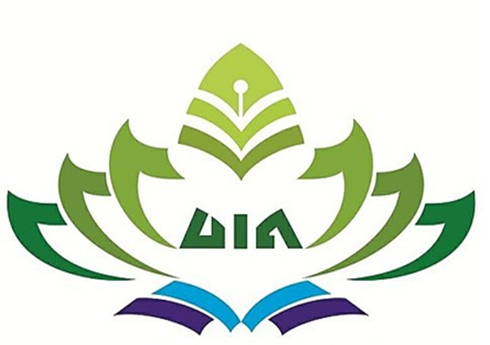 TARBIYAH AND TEACHER TRAINING FACULTYRADEN INTAN STATE ISLAMIC UNIVERSITYLAMPUNG2018